Publicado en Madrid el 26/09/2022 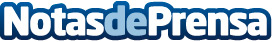 Los cinco retos de la ingeniería civil del siglo XXI, según EADICEl futuro de los profesionales de la ingeniería pasa por la sostenibilidad, innovación, productividad, competencia, resiliencia, industrialización y aplicación de nuevas tecnologías. El sector de la construcción es un parámetro que evalúa el bienestar de un país, por su capacidad de desarrollo y de creación de empleo tanto en el propio sector como en otros complementarios. Informa EKMB.Datos de contacto:En Ke Medio Broadcasting S.L.912792470Nota de prensa publicada en: https://www.notasdeprensa.es/los-cinco-retos-de-la-ingenieria-civil-del_1 Categorias: Inmobiliaria Recursos humanos Otros Servicios Innovación Tecnológica Construcción y Materiales http://www.notasdeprensa.es